MinutesThe meeting was called to order by President Jill Banks Barad at 6:45 pm.Roll call: Present:  Banks Barad, Beeber, Brooks, Calne, Casavan, Gervais, Kalban, Katchen, Marciniak, Preston, Revord, Roden, Ziff.  Absent: Bartley, Lax, Plotkin, MarciniakThe minutes of the SONC Board meeting of December 9, 2013 were approved. Introduction of elected officials, staff, LAPD Senior Lead Officers Officer Berry noted that crime was down 5% for 2013 compared to 2012 and that the focus for 2014 will be on property crimes and Neighborhood Watch.Tommy Newman, deputy to Councilmember LaBonge, reported that the lease for office space at 13907 Ventura Boulevard has been signed.  He also noted that CD4 will be partnering with the Neighborhood Watch for signs, and that their office Beautification team picked up 131 Christmas trees on Friday.Stephen Butcher, deputy to Assemblyman Nazarian, gave an update on the new legislative session.  Projected $3 billion budget surplus and lifting of the Robbins Bill which banned light rail on Chandler Blvd.Public Comment: Comments by the public on non-agenda items within SONC’s jurisdiction  Esther Levy of the Japanese Gardens, reported concern with the proposed Reverse Osmosis Plant site selection which will impact the Japanese Gardens and nearby recreational area.Lydia Gutierrez, Jack Lindblad and Zachary Taylor announced their candidacies for various elected offices.Avo Bovian, resident, talked about his Zero Impact House and encouraged the Board to see it.Elke Heitmeyer, SOHA Board Member, announced that Jeff Kalban will be speaking at the next SOHA meeting on the Plan for Sherman Oaks.Presentation – LA Parking Freedom Initiative, presented by Jay Beeber, Chair, SONC Government Affairs CommitteePresident’s Report   Report on BONC and NC Review Committee’s recommendations to City Council – “Factual basis” definition changed in an Ordinance that redefines Stakeholder.  BONC and VANC requested more time for Boardmembers speaking officially for an NC or an Alliance on an item before the City Council or Committee with up to 5 minutes presentation time and that they be called for comment prior to the public.April 14 SONC meeting will be rescheduled to Monday, April 7, due to Passover.Treasurer’s Report/Finance Committee—Howard Katchen Action item: Reviewed and discussed current financial reports and monthly reconciliation for December expenditures.  Motion to approve.  Passed 13-0-0Action item: Approve ex post facto expenditure on December 24, 2013 of $336.00 from budget line item Election Outreach and Related Expenses for SONC participation in region 4 Daily News NC election advertisement on Sunday, January 12, 2014.  Motion to approve. Passed 13-0-0Update on Neighborhood Council Budget Advocates Update on Neighborhood Council Funding Program Checking Account – The paperwork has been signed and we are waiting for further word from DONE.Committee Reports/UpdatesRules and Elections - Jay Beeber, Chair.  The Region 4 Independent Election Administrator spoke on Call for Candidates and elections outreach via the Rally in the Valley and NextDoor.  The President requested that each Board Member recruit 2 people to run for NC.Outreach Committee – Sherry Revord, Chair.  Elections outreach plans.Public Safety – Linda Brooks, Committee Member Announced January 29, State of Public Safety Town Hall at Van Nuys City Hall.Update on electric patrollers.Land Use Committee –Ron Ziff ,ChairUpdate on development projects in Sherman Oaks.Buckley School is requesting that their construction deadline be extended indefinitely.  Planning Commission hearing on Feb. 3 at 10:30 am.Approved Berkshire Tavern liquor license.Next meeting – At the Sherman Oaks Library.  Agenda includes Wells Fargo proposal for Vesper and Ventura, liquor license for Public School 818 on SW corner of Ventura and Sepulveda, IMT Sunkist property, River Improvement Ordinance (RIO).  Discussion on RIO.  SONC supported Inner Core facing the river and Outer Core within ½ mile of river.Announced Committee Chairs Meeting, January 23rd at 6:00 pm at Sherman Oaks Library. Business and Economic Development – Michael Preston, Chair Museum of the San Fernando Valley is looking for space along Ventura Boulevard.Mike Robinson of Permit Place will be the speaker at the next meeting.C. Casavan is contacting CSUN Urban Planning Dept. about students doing a parking study for Ventura Blvd.Meetings at Valley Economic Alliance Building, 1st Tuesday of the month at 6:30 pm.Green and Beautification Committee—Carolyn Casavan, Chair.  No report.Announcements from the Board on subject matters within SONC’s jurisdiction.The April Board Meeting will be on Monday, April 7.April 10th is the VANC 11th Anniversary Mixer at CBS Studios, 5:30-9:30 p.m.St. Frances De Salles, 75th Anniversary event on Feb. 15th at Sportsmen’s Lodge.Jay Beeber gave an update on a project to manage hillside drainage.Adjourned at 9:00 pm.Respectfully submitted by:Carolyn Casavan, Secretary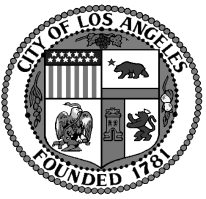 Sherman Oaks Neighborhood Council Monday January 13, 2013 Board Meeting